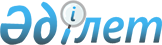 О проекте Указа Президента Республики Казахстан "О переименовании Зеленовского района Западно-Казахстанской области"Постановление Правительства Республики Казахстан от 21 декабря 2018 года № 855
      Правительство Республики Казахстан ПОСТАНОВЛЯЕТ:
      внести на рассмотрение Президента Республики Казахстан проект Указа Президента Республики Казахстан "О переименовании Зеленовского района Западно-Казахстанской области". О переименовании Зеленовского района Западно-Казахстанской области
      В соответствии со статьей 9 Закона Республики Казахстан от 8 декабря 1993 года "Об административно-территориальном устройстве Республики Казахстан" ПОСТАНОВЛЯЮ:
      1. Переименовать Зеленовский район Западно-Казахстанской области в район Бәйтерек.
      2. Настоящий Указ вводится в действие со дня его первого официального опубликования.
					© 2012. РГП на ПХВ «Институт законодательства и правовой информации Республики Казахстан» Министерства юстиции Республики Казахстан
				
      Премьер-Министр
Республики Казахстан 

Б. Сагинтаев

      Президент
Республики Казахстан 

Н. Назарбаев
